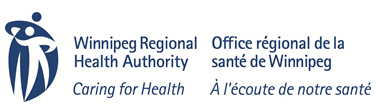 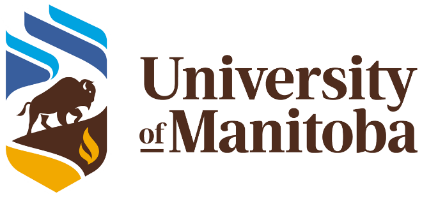 MAX RADY COLLEGE OF MEDICINERADY FACULTY OF HEALTH SCIENCESDepartment of INSERT Department NameLETTER OF AMENDMENTINSERT DateCONFIDENTIALDr. INSERT Physician NameINSERT Hospital or Site NameINSERT Section NameINSERT Room & Street AddressINSERT City, Province INSERT Postal CodeDear Dr. INSERT Physician Name,This letter is to be appended to and amends your original Letter of Offer dated INSERT LOO Date, and any prior addenda or Letters of Understanding previously attached to your Letter of Offer (collectively referred to herein as “Letter of Offer”).Your Letter of Offer is amended as follows:APPOINTMENT: Choose the relevant paragraphs:Position Extension:Effective INSERT Date, section 3.1 (University of Manitoba) of your Letter of Offer is amended by the following, which provisions deal with your employment relationship with the University:	Your position(s) as listed below, shall be extended on an annual basis, unless otherwise specified herein, effective INSERT Start Date.  Your position(s) is/are subject to departmental needs, continued availability of funding and satisfactory performance review.Your Geographical Full-Time (GFT) position as INSERT Position Title in the Section of INSERT Section Name Department of INSERT Department Name, Max Rady College of Medicine, Rady Faculty of Health Sciences, University of Manitoba at INSERT Primary Site is extended [Insert on an annual basis from INSERT Start Date OR from INSERT Start Date until INSERT End Date.  Your annual remuneration for this position will be [Insert $$].Your position as [same format as paragraph #1 above for any additional positions to be extended.]  Assignment of New Responsibilities:Effective INSERT Date, section 3.1 (University of Manitoba) of your Letter of Offer is amended by the following, which provisions deal with your employment relationship with the University:As recommended by INSERT Department Head Name, this will confirm the offer to you of the position of INSERT Position Title, in the Section of INSERT Section Name Department of INSERT Department Name, Max Rady College of Medicine, Rady Faculty of Health Sciences, University of Manitoba.  The term of this position will be from INSERT Start Date to INSERT End Date, but is subject to departmental needs, continued availability of funding and satisfactory performance review.  The remuneration for this position will be $ [Insert amount per annum].  Your duties and responsibilities as INSERT Position Title will be as described inAppendix “__”, attached.Position relinquishment:Effective INSERT Date, Section [Insert Reference to the applicable section] of your Letter of Offer is amended by the following:This letter confirms you INSERT have relinquished or will relinquish your position as INSERT Position Title in the Section of INSERT Section Name Department of INSERT Department Name, Max Rady College of Medicine, Rady Faculty of Health Sciences, University of Manitoba as of INSERT Start Date.Research Supplement:Effective INSERT Date, Section [Insert Reference to the applicable section] of your Letter of Offer is amended by the following:Your Research Supplement from the Department of INSERT Department Name, Max Rady College of Medicine, Rady Faculty of Health Sciences, University of Manitoba will be extended from INSERT Start Date to INSERT End Date.  The remuneration for this position will be $INSERT Annual Income per annum.  Because there is an academic commitment of INSERT Percentage% protected time, evidence of research productivity will be formally reviewed prior to this date.PGME Directors:Effective INSERT Date, Section [Insert Reference to the applicable section] of your Letter of Offer is amended by the following:Your position as Director PGME, INSERT Program in the Department of INSERT Department Name, Max Rady College of Medicine, Rady Faculty of Health Sciences, University of Manitoba will be extended from INSERT Start Date to INSERT End Date.  Effective April 1, 20INSERT Year, the remuneration for this position will be $INSERT $ amount per annum. The remuneration amount may be adjusted in accordance with the PGME Program Directors Policy.UGME [Insert Position, e.g. Clerkship Leader - Rheumatology:1.1 Effective INSERT Date, Section [Insert Reference to the applicable section] of your Letter of Offer is amended by the following:Your position as [Insert position] UGME, INSERT Program in the Department of INSERT Department Name, Max Rady College of Medicine, Rady Faculty of Health Sciences, University of Manitoba will be extended from INSERT Start Date to INSERT End Date.  Effective April 1, 20INSERT Year, the remuneration for this position will be $INSERT $ amount per annum. The remuneration amount may be adjusted in accordance with the UGME [Insert name of policy] Policy.TIME COMMITMENTS:If time commitments are being adjusted include this table.  If no such time adjustments, this table can be deleted.As a result of your select either increased or decreased administrative time and/or select either increased or decreased clinical activities, etc., your time commitments will be adjusted as follows:	University of ManitobaTeaching	     %Research	     %Administration	     %Winnipeg Regional Health Authority			     %	TOTAL	100%N.B. Your specific time commitment breakdown to the Winnipeg Regional Health Authority will be [Select applicable Option(s) and delete the other if not required Option 1: set out in an independent contractor agreement signed and reached between you (or your medical corporation) and the Winnipeg Regional Health Authority] [Option 2: set out in the Role Description attached hereto as Schedule “_”.Option 3: assigned and agreed upon with the [Insert appropriate Provincial Clinical Lead for the Specialty], or delegate.]REMUNERATION:University of Manitoba Your total  salary effective INSERT Start Date, which is paid through the University of Manitoba in installments, will be prorated and will  of the following:For the period INSERT Start Date to INSERT End DateInsert and delete rows as needed; subtotal only needed when multiple positions - delete secondary Department table if not required.University of Manitoba	Department of INSERT Department Name	INSERT secondary Department Name or Max Rady College of MedicineWinnipeg Regional Health AuthorityAny adjustment to payment that you are to receive from the Winnipeg Regional Health Authority, as a result of adjusted time commitments to the Winnipeg Regional Health Authority as noted above, will be [Select applicable Option(s) and delete the other(s) if not required Option 1: set out in your Independent Contractor Agreement with the Winnipeg Regional Health Authority] or [Option 2: governed by [Insert Name of Agreement between Manitoba Health and Doctors Manitoba] and/or [Option 3: paid in accordance with the Manitoba’s Physician’s Manual.] All other terms and conditions of your Letter of Offer remain the same except as set out above.Please sign your acceptance of these terms and conditions and return this Letter of Amendment and supporting documents as referenced above to INSERT Name of Department, Attention: Dr. INSERT Department Head Name, Head, Department of INSERT Department Name and office address within 10 days of receipt.  Electronic signature and email delivery are sufficient.  Yours sincerely,__________________________________	__________________________________Joss Reimer MD FRCPC MPH	Peter Nickerson, MD, FRCPC, FCAHSRegional Lead, Medical Services &	Vice-Provost (Health Sciences) and Chief Medical Officer	Distinguished Professor Winnipeg Regional Health Authority	Dean, Rady Faculty of Health Sciences	Dean, Max Rady College of Medicine	University of ManitobaI accept the terms and conditions as specified in this Letter of Amendment dated INSERT Date of this letter. ___________________________________	________________________________Dr. INSERT Physician Name	DateINSERT Position Title$INSERT $INSERT Position Title$INSERT $$INSERT sub-total$INSERT Position Title$INSERT $INSERT Position Title$INSERT $$INSERT sub-total$TOTAL$INSERT Total $